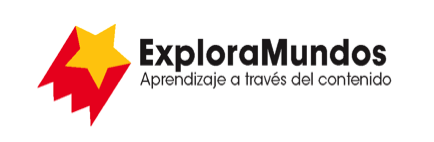 Niveles Q, R, S: InvestigacionesConvivir con las mareasParte 5: Presenta y comparteMira toda la información que reuniste durante tu investigación.¿Cuáles son las ideas más importantes sobre los ambientes intermareales?Escribe las ideas más importantes en una tabla.Cuando termines, asegúrate de guardar este archivo.Playas arenosasEstuarios y marismasPozas de marea rocosas¿Qué efecto tienen las mareas sobre estos medioambientes?¿Cómo sobreviven las plantas en estos ambientes intermareales?¿Cómo usan los animales estos ambientes intermareales?¿Qué animales visitan estos medioambientes? ¿Por qué?¿Cuáles son los peligros naturales para los animales y las plantas en estos medioambientes?¿De qué manera las acciones de las personas amenazan la supervivencia de los animales y las plantas de estos medioambientes?¿Qué se está haciendo para proteger estos medioambientes?